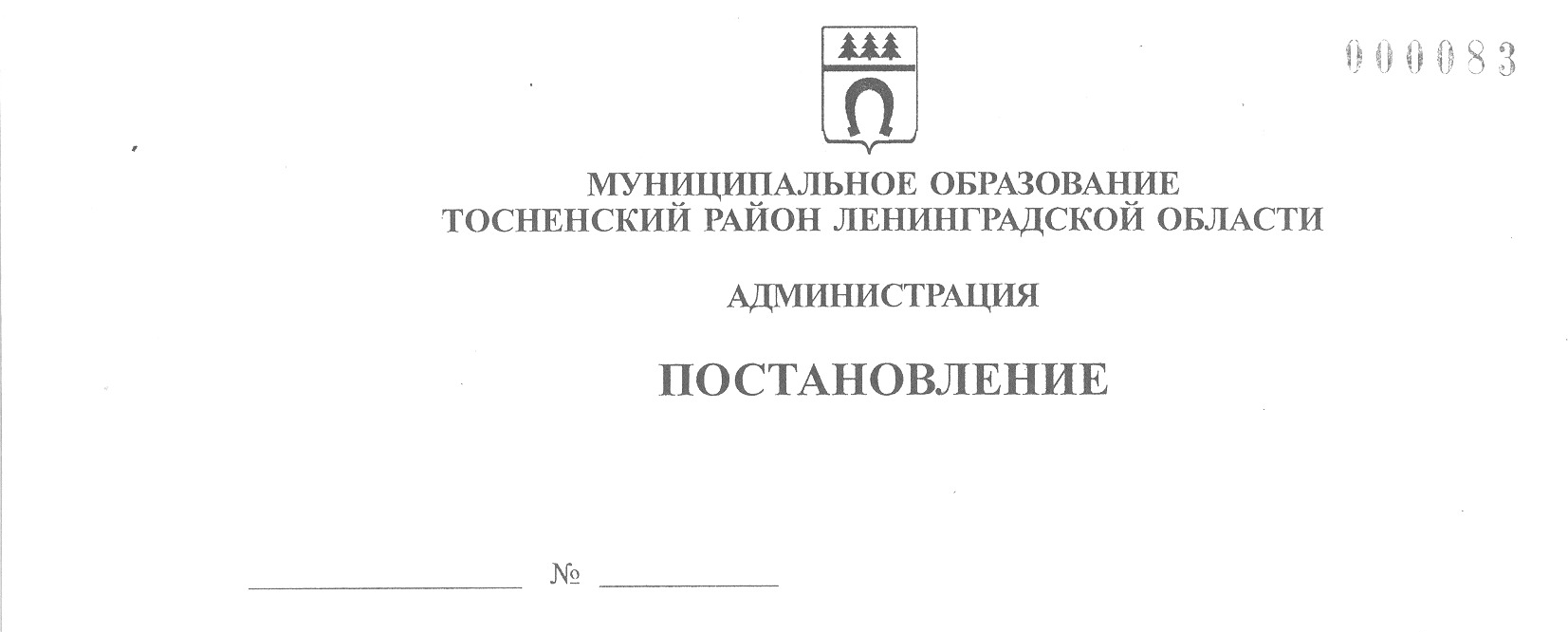 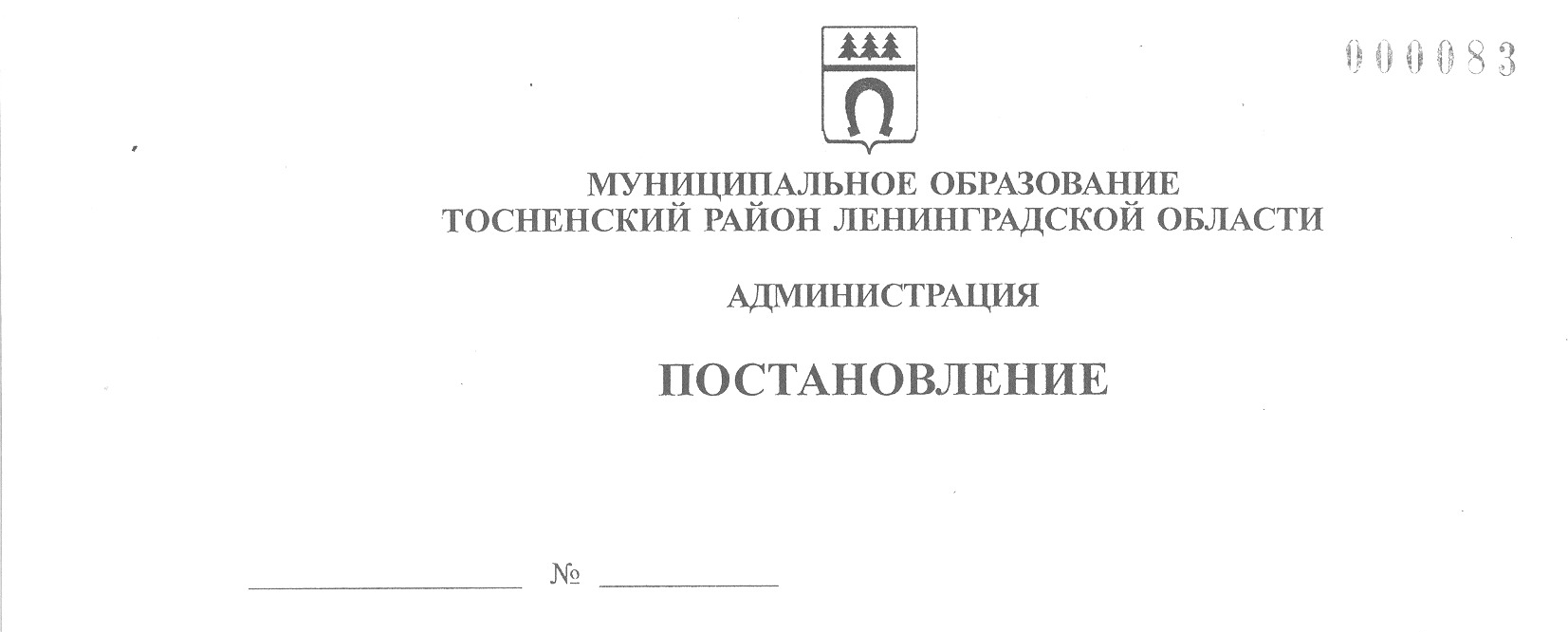     07.12.2023                          4155-паО внесении изменений в постановление администрациимуниципального образования Тосненский район Ленинградскойобласти от 04.12.2017 № 3259-па «О создании общественной комиссиипо развитию городской среды в целях подготовки к реализациимуниципальной программы «Формирование современной городскойсреды на территории Тосненского городского поселения Тосненского района Ленинградской области в 2018-2024 годах»В соответствии с Федеральным законом от 06.10.2003 № 131-ФЗ «Об общих принципах организации местного самоуправления в Российской Федерации»,       постановлением Правительства Российской Федерации от 10.02.2017 № 169         «Об утверждении правил предоставления и распределения субсидий из федерального бюджета бюджетам субъектов Российской Федерации на поддержку государственных программ субъектов Российской Федерации и муниципальных программ формирования современной городской среды», постановлением Правительства Российской Федерации от 07.03.2018 № 237 «Об утверждении правил предоставления государственной поддержки из федерального бюджета бюджетам субъектов Российской Федерации для поощрения муниципальных образований – победителей Всероссийского конкурса лучших проектов создания комфортной городской       среды», исполняя полномочия администрации Тосненского городского поселения Тосненского муниципального района Ленинградской области на основании статьи 13 Устава Тосненского городского поселения Тосненского муниципального района Ленинградской области и статьи 25 Устава муниципального образования Тосненский муниципальный район Ленинградской области, администрация муниципального образования Тосненский район Ленинградской областиПОСТАНОВЛЯЕТ:1. Внести изменения в постановление администрации муниципального        образования Тосненский район Ленинградской области от 04.12.2017 № 3259-па  «О создании общественной комиссии по развитию городской среды в целях подготовки к реализации муниципальной программы «Формирование современной       городской среды на территории Тосненского городского поселения Тосненского района Ленинградской области в 2018-2024 годах», изложив приложение 2 к нему  в новой редакции (приложение).2. Комитету по жилищно-коммунальному хозяйству и благоустройству администрации муниципального образования Тосненский район Ленинградской области направить в сектор по взаимодействию с общественностью комитета по организационной работе, местному самоуправлению, межнациональным и межконфессиональным отношениям администрации муниципального образования Тосненский район Ленинградской области настоящее постановление для обнародования в порядке, установленном Уставом муниципального образования Тосненский муниципальный район Ленинградской области.3. Сектору по взаимодействию с общественностью комитета по организационной работе, местному самоуправлению, межнациональным и межконфессиональным отношениям администрации муниципального образования Тосненский район Ленинградской области обнародовать настоящее постановление в порядке, установленном Уставом муниципального образования Тосненский муниципальный район Ленинградской области.4. Контроль за исполнением постановления возложить на заместителя главы администрации муниципального образования Тосненский район Ленинградской области Горленко С.А.Глава администрации 						                      А.Г. КлементьевПавлова Ксения Юрьевна, 8(81361)332504 гвПриложениек постановлению администрациимуниципального образованияТосненский район Ленинградской областиот  07.12.2023  № 4155-паСОСТАВобщественной комиссии по развитию городской среды в целях реализациимуниципальной программы «Формирование современной городской средына территории Тосненского городского поселения Тосненского муниципального района Ленинградской области»Председатель комиссии: Горленко С.А. – заместитель главы администрации муниципального образования Тосненский район Ленинградской области.Заместитель председателя комиссии: Веселков Г.Г. – председатель комитета по жилищно-коммунальному хозяйству и благоустройству администрации муниципального образования Тосненский район Ленинградской области.Члены комиссии:Абдугуева С.А.– член Общественной палаты муниципального образования Тосненский район Ленинградской области, член регионального штаба ОНФ по Ленинградской области;Барыгин М.Е.– директор муниципального казенного учреждения «Управление зданиями, сооружениями и объектами внешнего благоустройства» Тосненского городского поселения Тосненского района Ленинградской области;Богатова Л.А.– исполнительный секретарь Тосненского местного   отделения Партии «ЕДИНАЯ РОССИЯ»;Бурдо Т.Н.– пенсионер, секретарь совета дома № 12 по пр. Ленина в г. Тосно;Волошина Г.А.– председатель общественного совета «Блинниковский»;Воробьева О.В.– председатель комитета по организационной работе, местному самоуправлению, межнациональным и межконфессиональным отношениям администрации муниципального образования Тосненский район Ленинградской области;Забабурина Е.В.– заведующий сектором по взаимодействию с общественностью комитета по организационной работе, местному самоуправлению, межнациональным и межконфессиональным отношениям администрации муниципального образования Тосненский район Ленинградской области;Зотова Е.А.– исполнительный директор Фонда «Муниципальный центр поддержки предпринимательства» Тосненского района Ленинградской области;Левкичев А.Д.– заместитель директора по строительству муниципального казенного учреждения «Управление зданиями, сооружениями и объектами внешнего благоустройства» Тосненского городского поселения Тосненского района Ленинградской области;Мацола О.В.– начальник отдела благоустройства поселения и дорожного хозяйства комитета по жилищно-коммунальному хозяйству и благоустройству администрации муниципального образования Тосненский район Ленинградской области;Павлова К.Ю.– ведущий специалист отдела благоустройства поселения и дорожного хозяйства комитета по жилищно-коммунальному хозяйству и благоустройству администрации муниципального образования Тосненский район Ленинградской области;Поречный М.И.– председатель Совета первичной организации ветеранов войны и труда города Тосно Тосненского городского поселения Тосненского района Ленинградской области;Рооз О.А.– главный специалист-юрист комитета по жилищно-коммунальному хозяйству и благоустройству администрации муниципального образования Тосненский район Ленинградской области;Рябов Е.В.– заместитель главы Тосненского городского поселения Тосненского муниципального района Ленинградской области;Смирнова Т.В.– главный специалист отдела благоустройства поселения и дорожного хозяйства комитета по жилищно-коммунальному хозяйству и благоустройству администрации муниципального образования Тосненский район Ленинградской области;Стецов И.В.– председатель комитета строительства и инвестиций администрации муниципального образования Тосненский район Ленинградской области;Тульчинская Ю.И.– председатель комитета по архитектуре и градостроительству администрации муниципального образования Тосненский район Ленинградской области;Хитров И.В.– заместитель председателя Тосненской районной       организации Ленинградской областной организации общероссийской общественной организации «Всероссийское общество инвалидов»;Ющенко Н.А.– председатель Ленинградской областной общественной организации «Славяне»